Superintendent’s Memo #162-20
COMMONWEALTH of VIRGINIA 
Department of Education
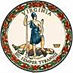 DATE:	July 2, 2020TO: 	Division SuperintendentsFROM: 	James F. Lane, Ed.D., Superintendent of Public InstructionSUBJECT: 	Fiscal Year 2021 Competitive Grant for Praxis and Virginia Communication and Literacy Assessment Assistance to Support Diversity Among Provisionally Licensed Teachers Seeking Full Licensure in VirginiaThe Virginia Department of Education (VDOE) is seeking grant proposals to provide Praxis and Virginia Communication and Literacy Assessment assistance for provisionally licensed teachers of color seeking full licensure in Virginia.  Grant applications are due August 17, 2020.The 2020 General Assembly appropriated $50,000 for the grant awards.  School divisions, teacher preparation programs in public institutions of higher education, public school divisions partnering with teacher preparation programs in private institutions of higher education, or nonprofit organizations in all regions of the state may apply for awards, not to exceed $10,000 each.  These grants will subsidize test fees and the cost of tutoring for provisionally licensed teachers of color seeking full licensure in Virginia.For additional details, refer to the attached Competitive Grant Application for Praxis and Virginia Communication and Literacy Assessment Assistance for Provisionally Licensed Teachers of Color Seeking Full Licensure in Virginia.  If you have any questions, please contact Mrs. Patty S. Pitts, Assistant Superintendent for Teacher Education and Licensure, at (804) 371-2522 or Patty.Pitts@doe.virginia.gov.JFL/pspAttachmentCompetitive Grant Application for Praxis and Virginia Communication and Literacy Assessment Assistance to Support Diversity Among Provisionally Licensed Teachers Seeking Full Licensure in Virginia (Word)